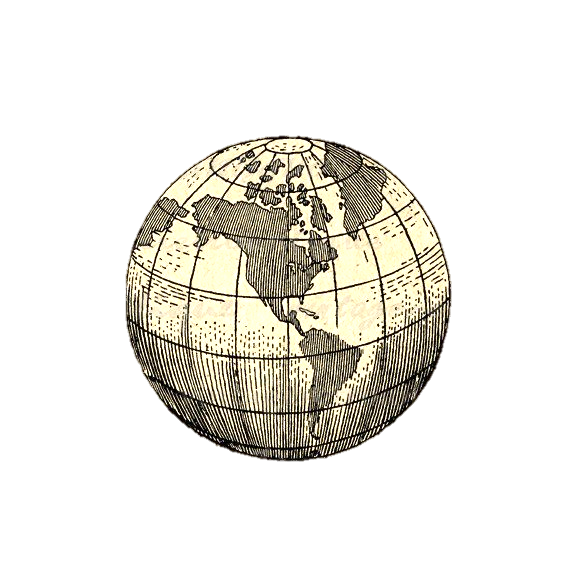 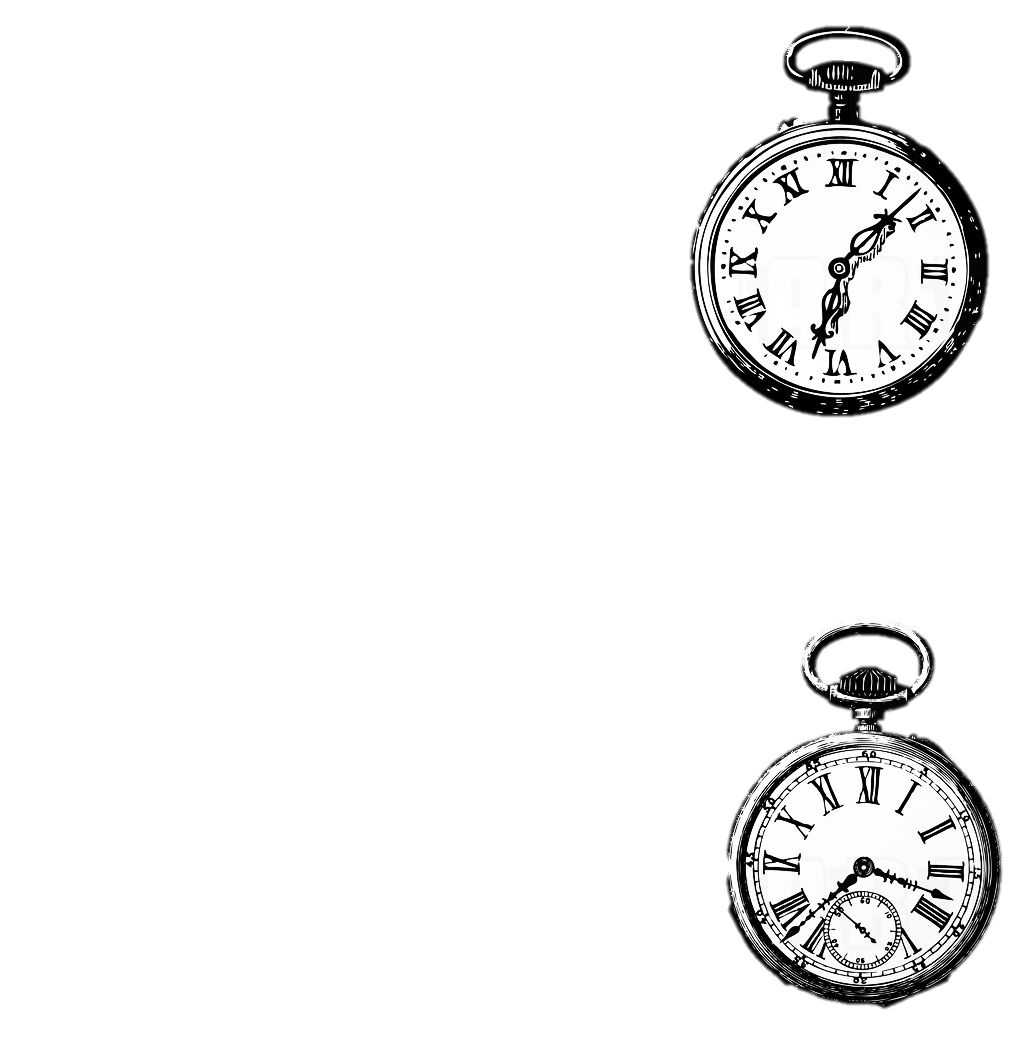 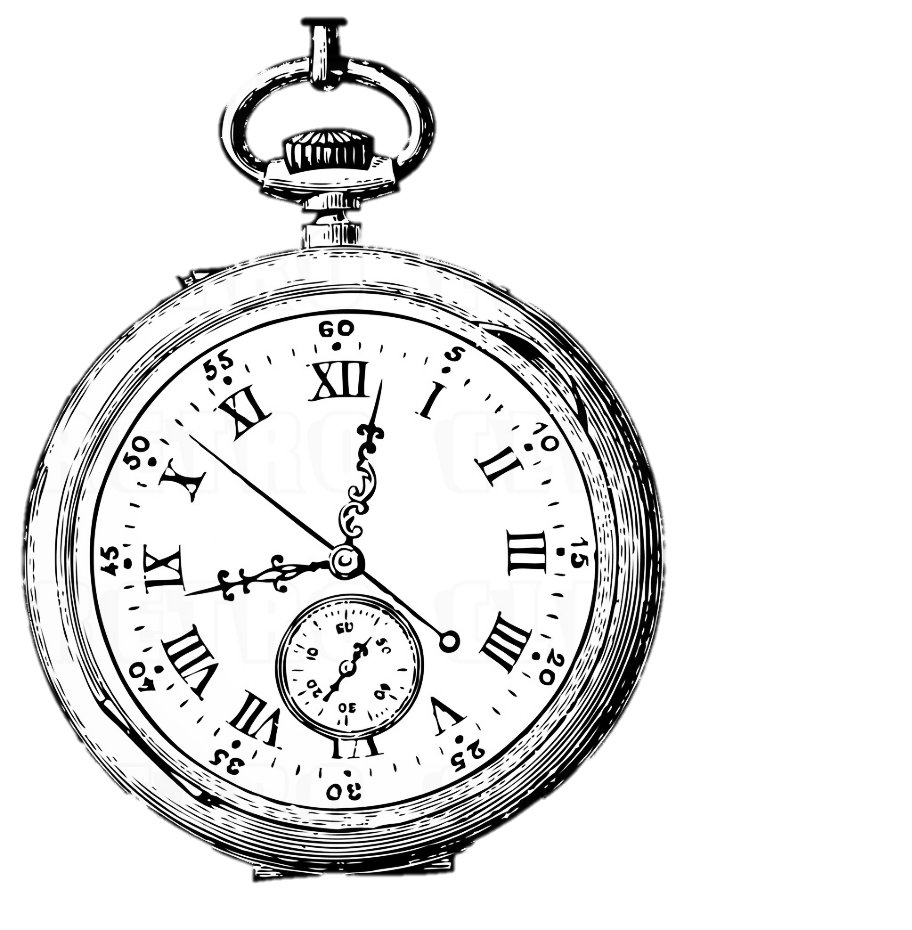 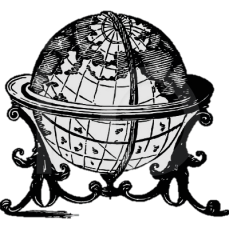 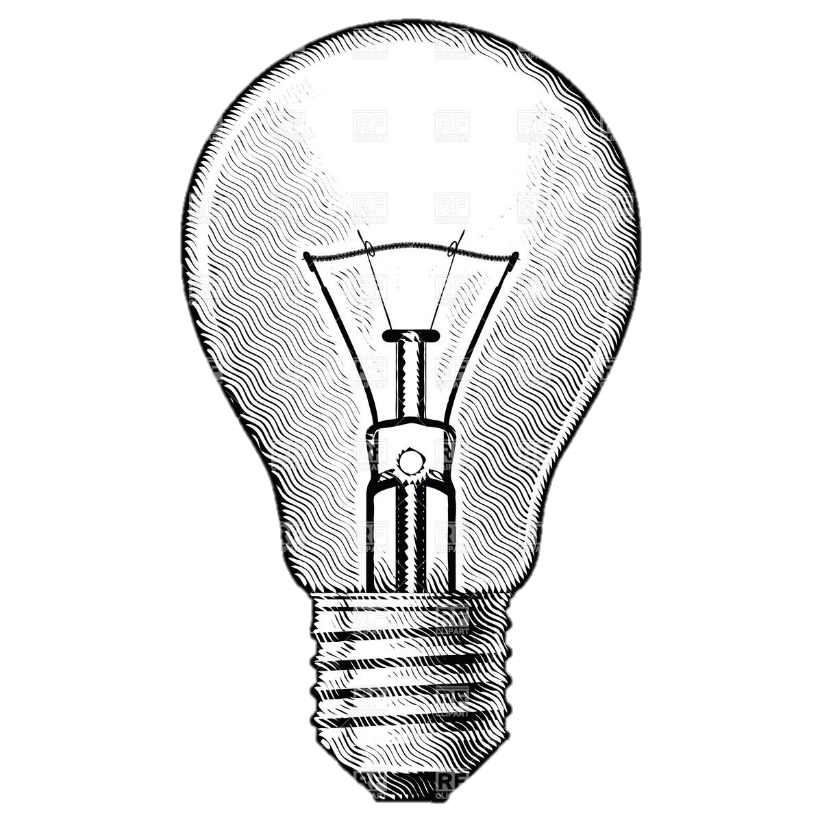 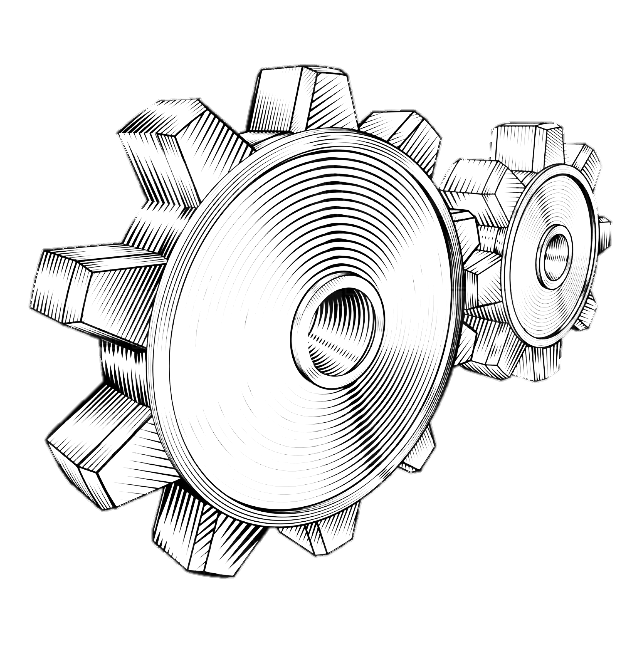 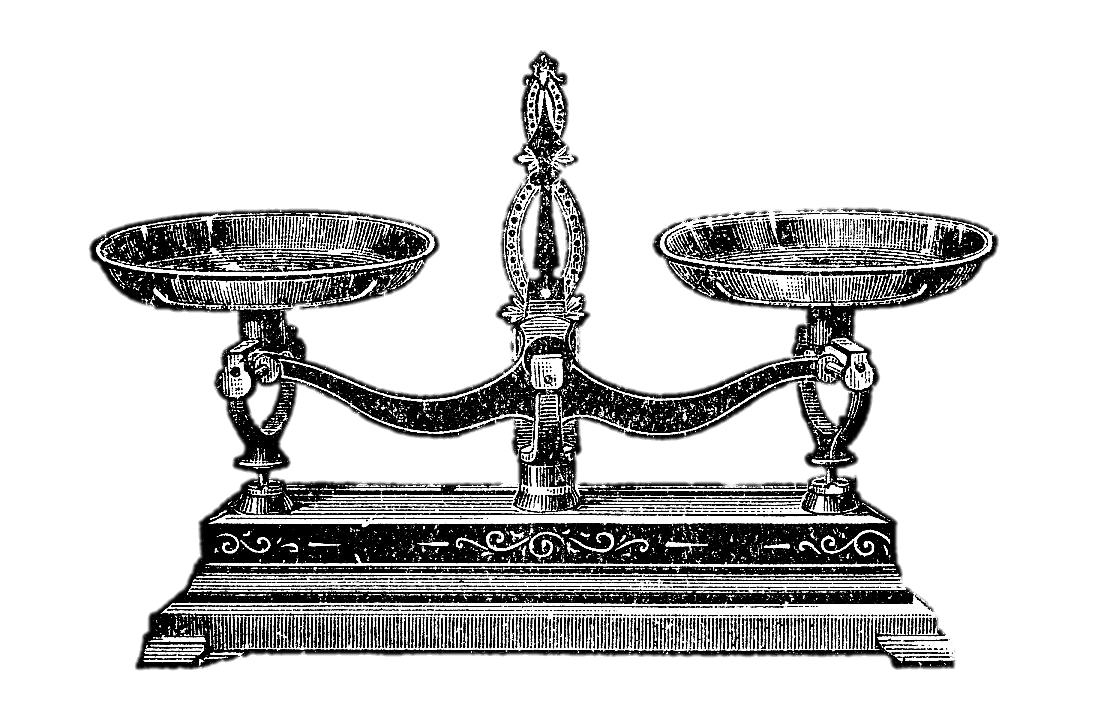 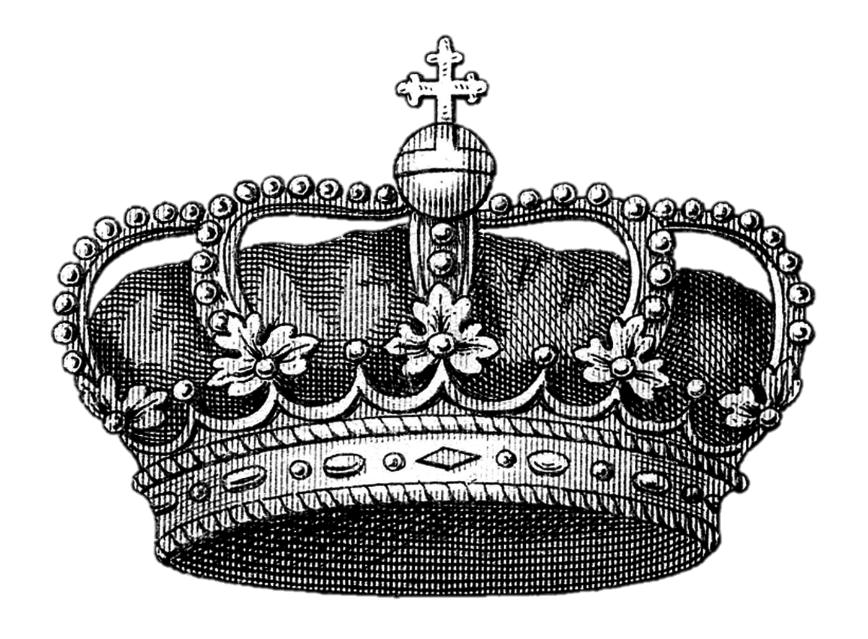 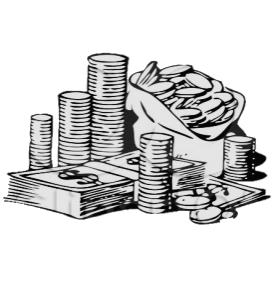 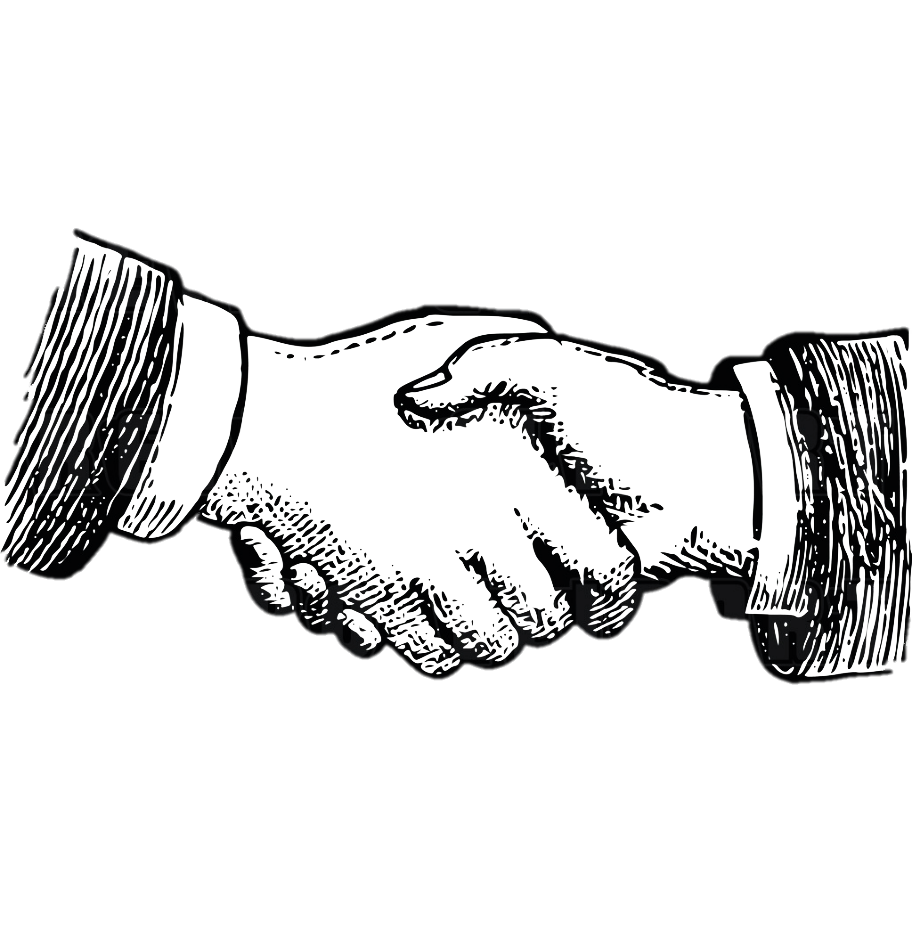 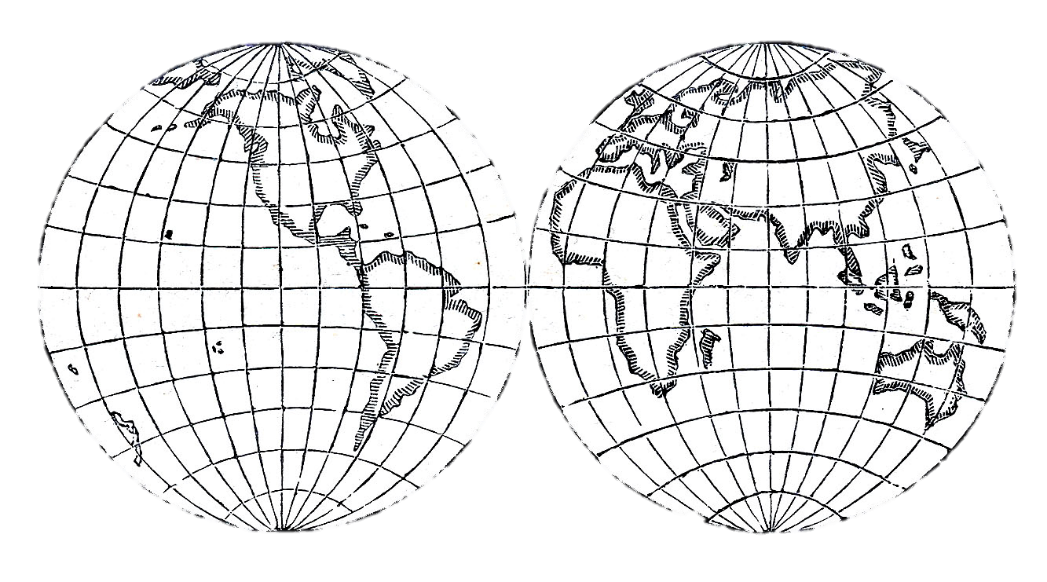 BIG CONCEPTS